О присвоении адреса В соответствии с Федеральным законом № 131-ФЗ от 06.10.2003 «Об общих принципах организации местного самоуправления в Российской Федерации», Уставом сельского поселения Матвеевский сельсовет муниципального района Кушнаренковский район Республики Башкортостан ПОСТАНОВЛЯЮ:        1Жилому дому, расположенному на земельном участке с кадастровым номером 02:36:0800302:99, присвоить адрес: Россия, Республика Башкортостан, Кушнаренковский район, д. Старобаскаково, ул. Центральная, д.13, кв.1         2Жилому дому, расположенному на земельном участке с кадастровым номером 02:36:0800302:117, присвоить адрес: Россия, Республика Башкортостан, Кушнаренковский район, д. Старобаскаково, ул. Центральная, д.13, кв.2        3.Жилому дому, расположенному на земельном участке с кадастровым номером 02:36:0800302:59, присвоить адрес: Россия, Республика Башкортостан, Кушнаренковский район, д. Старобаскаково, ул. Центральная, д.15, кв.1        4. Жилому дому, расположенному на земельном участке с кадастровым номером 02:36:0800302:58, присвоить адрес: Россия, Республика Башкортостан, Кушнаренковский район, д. Старобаскаково, ул. Центральная, д.17, кв.1        5. Жилому дому, расположенному на земельном участке с кадастровым номером 02:36:0800302:57, присвоить адрес: Россия, Республика Башкортостан, Кушнаренковский район, д. Старобаскаково, ул. Центральная, д.17, кв.2        6. Жилому дому, расположенному на земельном участке с кадастровым номером 02:36:0800302:56, присвоить адрес: Россия, Республика Башкортостан, Кушнаренковский район, д. Старобаскаково, ул. Центральная, д.19, кв.1        7. Жилому дому, расположенному на земельном участке с кадастровым номером 02:36:0800302:55, присвоить адрес: Россия, Республика Башкортостан, Кушнаренковский район, д. Старобаскаково, ул. Центральная, д.19, кв.2       8. Контроль за выполнением данного постановления оставляю за собой.Глава сельского поселения                                                            Ф.С.Исламов          БАШkОРТОСТАН  РЕСПУБЛИКАһЫКУШНАРЕНКО РАЙОНЫ            МУНИЦИПАЛЬ РАЙОНЫНЫңМАТВЕЕВ  АУЫЛ СОВЕТЫ   АУЫЛ  билӘмӘһе    хакимиәте                     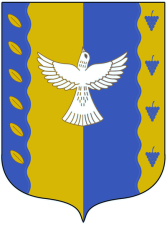                            АДМИНИСТРАЦИЯ СЕЛЬСКОГО ПОСЕЛЕНИЯ        МАТВЕЕВСКИЙ СЕЛЬСОВЕТМУНИЦИПАЛЬНОГО РАЙОНА  КУШНАРЕНКОВСКИЙ РАЙОНРЕСПУБЛИКИ БАШКОРТОСТАН                           АДМИНИСТРАЦИЯ СЕЛЬСКОГО ПОСЕЛЕНИЯ        МАТВЕЕВСКИЙ СЕЛЬСОВЕТМУНИЦИПАЛЬНОГО РАЙОНА  КУШНАРЕНКОВСКИЙ РАЙОНРЕСПУБЛИКИ БАШКОРТОСТАН            KАРАР            KАРАР            KАРАР            KАРАР            KАРАР            KАРАРПОСТАНОВЛЕНИЕПОСТАНОВЛЕНИЕПОСТАНОВЛЕНИЕПОСТАНОВЛЕНИЕПОСТАНОВЛЕНИЕПОСТАНОВЛЕНИЕ17апрель2017г.№1817апреля2017г.